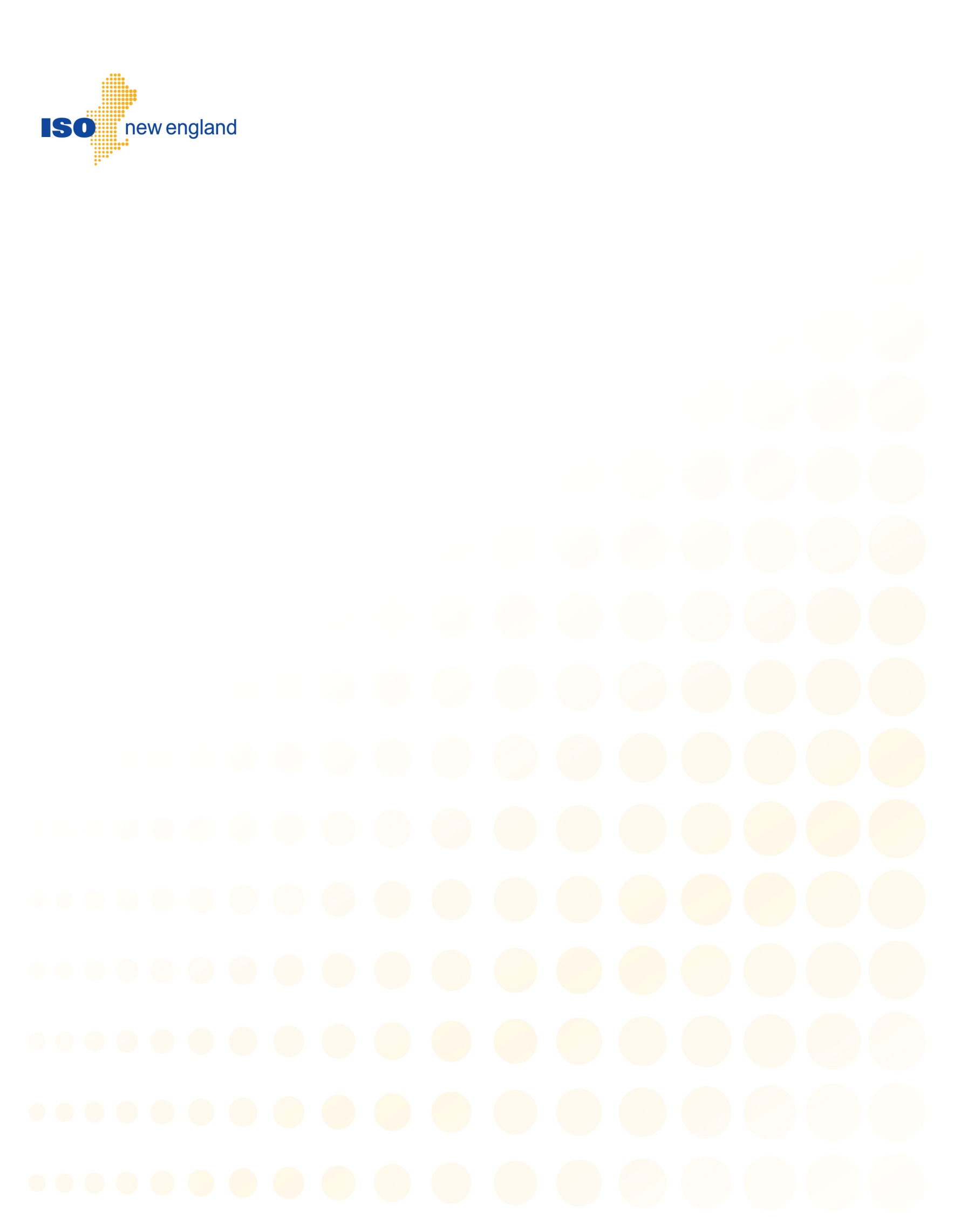 ContentsSection 1 Purpose	1Section 2 Process for Addressing Reliability Needs	22.1 Process for Enrollment	22.2 Process for Becoming a Qualified Transmission Project Sponsor	32.2.1 QTPS Process Overview	32.2.2 Requesting QTPS Status	42.2.3 Submittal and Review of Remedial Information	52.2.4 Determination of QTPS Status	52.2.5 Maintain QTPS Status	62.3 Overview of Process	72.4 Process Steps Overview	82.5 Stakeholder Involvement	82.6 Needs Assessment	82.6.1 Process Overview	82.6.2 Initiation of a Needs Assessment	112.6.3 Study Scope Development and Review (PAC)	112.6.4 Treatment of Market Solutions in Needs Assessment	122.6.5 Conduct Needs Assessment	122.6.6 Collect and Review Results	132.6.7 Publish Needs Assessment Report	132.7 Development of a Regulated Transmission Solutions Study	142.7.1 Process Overview	2.7.2 Solutions Study Process Summary	2.7.3 Study Initiation Notification and Scope Review (PAC)	2.7.4 Development of Regulated Transmission Solution Alternatives	2.7.5 Discussion Regarding Transmission Alternatives Being Considered (PAC)	2.7.6 Interregional Coordination Study	2.7.7 Review of Preferred Transmission Solutions (PAC)	2.7.8 Publish Solutions Study Report	2.7.9 Determination of the Regionally-Preferred Transmission Solution	2.7.10 Transmission Cost Allocation	2.8 Changes in Study Assumptions	Section 3 Regional System Plan	3.1 Description of the Regional System Plan	3.2 RSP Project Listing	3.3 Inclusion and Update of Projects in the Regional System Project List	Section 4 Planning Advisory Committee Process	4.1 Role of the PAC	4.2 Membership	4.3 Meeting Notification, Frequency and Materials	4.4 CEII Information and Materials	4.5 TOPAC/Local System Planning	Appendix A	Appendix B	Appendix C	
PurposeISO New England (the “ISO”), Northeast Power Coordinating Council (“NPCC”) and North American Electric Reliability Corporation (“NERC”) criteria and reliability standards provide the minimum transmission system performance standards, which serve as the foundation for the ISO’s regional transmission planning. All proposed system modifications, including transmission and generation additions or significant load reductions or additions, must be analyzed and designed to ensure system wide coordination and continued system reliability in compliance with these standards. The purpose of this planning document is to provide additional detail on the existing regional system planning process as described in Attachment K of Section II of the ISO New England Transmission, Markets and Services Tariff (the “Tariff”).This document is not intended to address every activity that may be associated with the regional system transmission planning process. There are a number of activities that are not the subject of this document but may be briefly touched upon in this document for context and to help provide a thorough explanation of the regional system planning process.  These include activities such as the “Local System Planning Process” as described in Section 2.5 of Attachment K which is the responsibility of each Participating Transmission Owner (“PTO”), the Proposed Plan Application (“PPA”) process, and the Transmission Cost Allocation (“TCA”) procedures. The provisions in this document are intended to be consistent with ISO New England’s Tariff.  If, however, the provisions in this planning document conflict with the Tariff in any way, the Tariff takes precedence as the ISO is bound to operate in accordance with the ISO Tariff.
Process for Addressing Reliability NeedsProcess for EnrollmentEntities that intend to participate as a transmission provider in the New England transmission planning region in accordance with Section 1.1 of Attachment K to Section II of the Tariff, must enroll with the ISO.Note that this enrollment is separate and distinct from the terms, conditions and requirements that apply to Transmission Providers, as defined in Section I–General Terms and Conditions of the Tariff.  Additionally, such enrollment is not required for an entity to participate as part of the Planning Advisory Committee, which is open to any entity as described in Section 2.3 of Attachment K to Section II of the ISO Tariff.  Enrollment as a transmission provider in the New England transmission planning region in accordance with Section 1.1 of Attachment K to Section II of the Tariff does not transfer an entity’s transmission facilities to the ISO New England RTO, or otherwise result in conferring ISO operational dispatch and planning rights and obligations over such facilities.  The terms for conferring such authority over an entity’s transmission facilities are contained in a transmission operating agreement.An entity will be enrolled as a transmission provider in the New England transmission planning region in accordance with Section 1.1 of Attachment K to Section II of the ISO New England Open Access Transmission Tariff if:the entity is a signatory to a transmission operating agreement.  Such entities are automatically enrolled and no further action is necessary.  Entities that are signatories to a transmission operating agreement as of May 18, 2015 will be enrolled as of that date.  Signatories to a transmission operating agreement following May 18, 2015 will be enrolled as of the date that they become party to the agreement; orthe entity is a party to a Market Participant Service Agreement (MPSA) coupled with a written notification to the ISO that the entity desires to be a transmission provider in the New England region.  The completion and submittal of the enrollment form found in Appendix A shall meet the “written notification” requirement.  The entity will be enrolled as of the date that the form was received by ISO upon receipt of this completed form by ISO and ISO verification that the entity is a party to an MPSA.Entities that are party to an MPSA that desire to enroll shall complete all fields in the form found in Appendix A and email the completed form as an attachment to: NEPlanningApp@iso-ne.comAn email confirming successful enrollment will be sent from ISO to the email address from which the request was submitted and the email address of the Market Participant representative provided within the completed form.  The name of the entity will be added to Appendix 2 of Attachment K to Section II of the ISO Tariff during its subsequent update.Incomplete forms or not being a party to an MPSA will result in the rejection of the submitted enrollment form.  An email notification of the rejection of the enrollment form will be sent from ISO to the email address from which the request was submitted and the email address for the Market Participant representative provided within the submitted form.In the event that an MPSA is terminated, the entity is no longer eligible to be enrolled as a transmission provider, and will be removed from Appendix 2 of Attachment K to Section II of the ISO Tariff during its subsequent update.Entities that are party to a transmission operating agreement may not disenroll.  Entities that are not party to a transmission operating agreement that elect to no longer be enrolled as a transmission provider in the New England transmission planning region in accordance with Section 1.1of Attachment K must send an email to NEPlanningApp@iso-ne.com and request the entity’s removal from Appendix 2 of Attachment K to Section II of the ISO Tariff during its subsequent update.Process for Becoming a Qualified Transmission Project SponsorQTPS Process OverviewAny entity that intends to submit a proposal (Proposal) in response to an ISO identified need for a Reliability Transmission Upgrade (RTU), Market Efficiency Transmission Upgrade (METU), Public Policy Transmission Upgrade (PPTU) or a Backstop Transmission Solution must first be recognized by the ISO as a Qualified Transmission Project Sponsor (QTPS), in accordance with Section 4B of Attachment K to Section II of the Tariff.A Participating Transmission Owner (PTO) is recognized as a QTPS once its QTPS application has been deemed accepted by the ISO.A non-PTO is recognized as a QTPS once its QTPS application has been deemed accepted by the ISO, and it is party to an Non-Incumbent Transmission Developer Operating Agreement (NTDOA) and an MPSA.Qualifying as a QTPS can be done at any time but is required to be completed before a Proposal can be considered by the ISO.  Additionally, an entity is required to maintain its QTPS status by completing an annual certification process.  An overview of the process is shown in the flowchart below.Requesting QTPS StatusAn entity seeking to receive QTPS status (Applicant) shall complete and submit a QTPS Application Form (“Application”) to the ISO (via QTPS@iso-ne.com).  The Application and submittal instructions can be found in Appendix B - Qualified Transmission Project Sponsor Application Form to this QTPS process.The ISO will review the Application and determine whether it contains sufficient information such that ISO can then proceed with the determination of QTPS status (i.e., the Application is determined to be “Complete”).  Within thirty (30) calendar days from its receipt, the ISO will notify the entity as to whether the Application is considered “Complete” or “Incomplete”.If the ISO determines that the Application is Complete, the ISO will initiate its determination of QTPS Status in accordance with Section 4B of Attachment K to Section II of the ISO Tariff, as described in Section 2.2.4 of this QTPS process.If the ISO determines that the Application is Incomplete, the ISO will include in its notification the identified deficiencies that it expects the Applicant to be addressed within the remedial information that is to be subsequently submitted in accordance with Section 4B of Attachment K to Section II of the ISO Tariff, as described in Section 2.2.3 to this QTPS process.Submittal and Review of Remedial InformationAn Applicant that is notified by the ISO that its Application is incomplete has the opportunity to address the identified deficiencies by submitting remedial information (via QTPS@iso-ne.com) to the ISO within thirty (30) calendar days from the date of the ISO notification indicating the Application is Incomplete.  The Applicant may consult with the ISO during this period to help ensure that the remedial information provided will remedy the identified deficiencies.Remedial information received within the thirty (30) calendar day window will be reviewed by the ISO to determine whether the identified deficiencies have been addressed.  If the Applicant fails to cure the deficiency within thirty (30) calendar days, the Application will be deemed to be “Rejected”.  The ISO will issue written notification to the Applicant indicating either:The Application is now deemed Complete and the ISO will proceed with the determination of QTPS status; orThe Application is Rejected, with reasons noted.Determination of QTPS StatusWithin ninety (90) calendar days from the date the submitted application is deemed Complete, the ISO will use its best efforts to: Proceed with its evaluation of the Complete Application to determine whether the submitted information indicates that the entity meets or does not meet the QTPS qualification criteria in Section 4B of Attachment K;Make a determination of whether the Complete Application demonstrates that the Applicant meets the QTPS qualification criteria (i.e., is “Accepted”) or does not demonstrate that the Applicant meets the QTPS qualification criteria (i.e., is “Rejected”);Confirm whether an Applicant with an Accepted Application is party to or needs to execute the Transmission Operating Agreement (TOA), an NTDOA or an MPSA, as applicable; andInform the Applicant of the determination, via written communication to the primary contact listed in the Application.Accepted ApplicationA PTO with an Accepted Application will be notified by the ISO that they are a QTPS.A non-PTO with an Accepted Application:That is party to an NTDOA and an MPSA will be notified by the ISO that they are a QTPS.That is not party to an NTDOA and an MPSA will be notified by the ISO that they will be deemed a QTPS only after the Applicant and the ISO have executed an NTDOA and the Applicant is a party to an MPSA.The ISO notification will, as necessary, provide the Applicant direction on the steps, as required to: Be party to an NTDOA and/orInitiate/complete the Membership process such that it results in the Applicant becoming party to an MPSA.Following confirmation that the PTO is party to the TOA or that the non-PTO is party to an NTDOA and an MPSA, the ISO will notify the entity via written communication to the primary contact listed in the Application that it has been deemed a QTPS.Rejected ApplicationAn Applicant with a Complete Application that is determined to be Rejected will be notified via written communication to the primary contact listed in the Application by the ISO of this determination, with reasons noted, and that they are not deemed a QTPS.An entity may, at any time after a Rejected determination is made, complete and submit a new QTPS Application Form.Maintain QTPS StatusIn order to maintain its QTPS status, the QTPS must submit a QTPS Annual Certification Form (“Certification Form”) that indicates whether the information in its Accepted Application has adversely changed in a material fashion in the intervening year, and maintain its status under the TOA, NTDOA, and MPSA, as appropriate.The ISO will review the submitted Certification Form and issue a written notification to each QTPS indicating their QTPS status.  An entity whose QTPS status is terminated by the ISO under this Section can only reinstate the status by requesting and receiving QTPS status in accordance with Section 4B of Attachment K to Section II of the ISO Tariff, as described in Section 2.2.2 of this document.Submittal of QTPS Annual Certification Form and Certification WindowA QTPS must complete and submit a Certification Form to the ISO (via QTPS@iso-ne.com) from the beginning of the day on January 1st through the end of the day on January 31st (“the Certification Window”) of every year following the year of obtaining its QTPS status.The QTPS will indicate:Whether the information included in the Accepted Application has adversely changed in a material fashion (“an adverse material change” ) in the intervening year and, if so, provide a description of the changes; andWhich agreements (i.e., TOA, NTDOA, MPSA) to which they are a party.The Certification Form and submittal instructions can be found in Appendix C - Qualified Transmission Project Sponsor Annual Certification Form to this QTPS process.Review of Certification FormThe ISO will review Certification Forms received within the Certification Window and confirm or terminate the QTPS status based on the information received and issue a written notification to each QTPS indicating their QTPS status, subject to also meeting the TOA, NTDOA and MPSA requirements shown below.A PTO must continue to be party to the TOA in order to maintain its QTPS status; andA non-PTO must continue to be party to an NTDOA and an MPSA in order to maintain its QTPS status.The ISO will monitor for changes to these agreements and will terminate the QTPS status of any QTPS that ceases to be party to the TOA, NTDOA or MPSA, as applicable.Failure to Submit Certification FormThe ISO will issue written notification to any QTPS that was required but failed (either due to omission or a timing failure) to submit a Certification Form within the Certification Window that its QTPS status is terminatedQTPS ListingOverview of ProcessThrough an open stakeholder process, the ISO develops long range plans for the region’s networked transmission facilities to address future system needs over the ten year planning horizon. Subject to Information Policy including Critical Energy Infrastructure Information (“CEII”) requirements approved by FERC, all planning study efforts are discussed with the Planning Advisory Committee (“PAC”), and opportunities are provided for comments ranging from the draft scope of work through the posting of final reports. Study base cases and contingencies, which are used to simulate the system performance, are made available on the ISO web site to stakeholders subject to CEII requirements. The transmission planning study process begins by developing a study scope and identifying all key inputs for conducting a Needs Assessment to determine the adequacy of the power system, as a whole or in part, to maintain the reliability of the facilities while promoting the operation of efficient wholesale electric markets in New England. After the results of a Needs Assessment are made available for stakeholder input, the potential transmission system solutions are evaluated thoroughly to identify the solutions for the region that offer the best combination of electrical performance, cost, future system expandability, and feasibility to meet the needs identified in a Needs Assessment.  These study efforts may be in the form of a Solutions Study or a competitive solicitation depending on if the ISO forecasts that a solution is needed to solve reliability criteria violations in three years or less from the completion of a Needs Assessment.  Process Steps OverviewA Needs Assessment must be developed to assess the reliability performance of the Pool Transmission Facility (“PTF”) system. This assessment may determine that the planned system will not meet reliability criteria during the study period. Where that occurs, possible transmission system upgrades that will address the identified needs may be proposed. Once a preferred solution has identified the solution that offers the best combination of electrical performance, cost, future system expandability, and feasibility to meet a need identified in a Needs Assessment in the required time frame. Additional activities under the proposed-plan process are necessary to ensure that proposed solutions are acceptable. This procedure describes the process for performance of a Needs Assessment in Section 2.6, performance of a Solutions Study in Section 2., and the steps necessary to complete the review and approval process for proposed projects or plans. Activities such as treatment of Market Solutions and incorporation of changes in Needs Assessment or Solutions Study assumptions are also discussed.  Stakeholder InvolvementStakeholders are expected to actively participate in the Planning Advisory Committee (“PAC”) process by attending meetings, commenting on posted study scopes and reports and otherwise providing useful comments on the process. ISO will consider all comments received from stakeholders during the PAC. Membership requirements for the PAC are described in Section 4.2 of this document. Consistent with the intention of Attachment K, and for the efficiency of the planning process, members of the Reliability Committee (“RC”) are expected to participate in the PAC process to provide comments and input on study scopes, Needs Assessments and the selection of a preferred solution at that time, rather than waiting for the PPA or TCA review.Stakeholders may provide comments at the Planning Advisory Committee meetings or they may also submit comments in writing at PACMatters@iso-ne.com. Comments submitted to PACMatters will be posted on ISO-NE’s website, along with ISO-NE’s response to such correspondence.Needs AssessmentProcess OverviewThe ISO coordinates and administers the process for performing Needs Assessments for the PTF System. In addition as described in Section 4.1 of Attachment K, the ISO, in coordination with the PTOs and the PAC, shall conduct Needs Assessments of the adequacy of the PTF system, as a whole or in part, to maintain the reliability of such facilities while promoting the operation of efficient wholesale electric markets in New England. Conversely, PTOs initiate, coordinate and direct the performance of all Needs Assessments for the Non-PTF in the New England transmission system. The remained of Section 2.6 will address the Needs Assessment process for the PTF in the New England transmission system as administered by ISO.The process for completing a Needs Assessment includes a review of the study scope, a review of initial results, presentation of final results, and documentation of the study using the ISO standard report format. The following sections provide an overview of the process for conducting a Needs Assessment. Studies may address one or more of the types of assessments listed. In general the process described is applicable to all of the study types listed. Where it is necessary, procedures that are specific to particular types of analyses will be noted in the descriptions. A Needs Assessment may include, but is not limited to the following:Conduct analysis to assess compliance with reliability standards, criteria, or guides (including those established by the ISO, NERC, NPCC and the Transmission Owner) consistent with the long term needs of the systemAssess the adequacy of the transmission system capability, such as transfer capability, to support local, regional and interregional reliability   Assess the efficient operation of the wholesale electric market. (See Attachment N regarding the identification of market efficiency upgrades)Assess sufficiency of the system to integrate new resources and loads on an aggregate or regional basis as needed for the reliable and efficient operation of the systemAnalyze various aspects of system performance. (Including but not limited to, transient network analysis, small signal analysis, electromagnetic transients program (“EMTP”) analysis, or delta P analysis)Examine short circuit performance of the system. (e.g. circuit breakers, bus systems, ground grids, and circuit switchers)Assess the ability to efficiently operate and maintain the transmission systemAddress requests for an economic study consistent with section 4.1.b of Attachment K  Address system performance in consideration of a De-List bids consistent with section 4.1.c of Attachment KAt any time during a Needs Assessment, assumptions can change requiring a modification to the scope.  The modified scope will be brought back to the PAC for discussion and comments.The Needs Assessment process is depicted by the following flowchart:Initiation of a Needs AssessmentFor a Needs Assessment on the PTF system the ISO will be the initiator per the triggers listed in 4.1(a) and 4.1(c) of Attachment K.  The ISO notifies the PAC in the form of a posted notice of the initiation of a Needs Assessment. The notice shall include a description of the relevant trigger(s) and may include a general description of the objectives, identify the type of study(s) to be performed and include general information about what the study(s) will encompass and a high level overview of the study area. Study Scope Development and Review (PAC)To allow for the development of a study scope the ISO will create and post, to its website, initial study files for each load level being assessed for the PAC to review and comment on (review period will vary on complexity of study files). After the ISO receives and reviews the PAC feedback on the initial study files the ISO will create and publish intermediate study files and a draft Needs Assessment scope document and bring the draft scope document to the PAC for discussion and review. The study scope will include a study schedule/timeline and should as a minimum include the following:  Study objectiveStudy AreaYear(s) to be studied Description of the type of analysis and testing that will be included in the study. While these typically include steady-state, stability and short circuit studies, EMTP analysis and other types of analysis are sometimes requiredStudy Assumptions (including but not limited to) transfers, load level, contingencies, and market solutionsAny sensitivity considered such as potential retirements, demand-response performance characteristics, load forecast changes, topology changes included or excluded, etc.Reliability standards and criteriaDescription of methodology and performance criteriaAs deemed necessary by the ISO, the ISO may also provide the scope to the Market Advisor to the ISO Board of Directors and the ISO Board of Directors. Upon receiving comments from the PAC, the ISO will determine the final study scope and respond to the input received from the PAC. The final Needs Assessment scope document and all study files and supporting documentation will be posted in the related Key Study Area sub-section to the System Planning area on the ISO website. Treatment of Market Solutions in Needs AssessmentThe Needs Assessment shall reflect proposed market responses. Market responses may included, but are not limited to, resources (such as demand-side projects or distributed generation projects), and Elective Transmission Upgrades.The Needs Assessment shall incorporate or update information regarding proposed resources that:have cleared in a Forward Capacity Auction pursuant to Market Rule 1 of the ISO Tariff,have been selected in, and are contractually bound by, a state-sponsored Request For Proposals, orhave a financially binding obligation pursuant to a contractThe Needs Assessment shall incorporate or update information regarding a proposed Elective Transmission Upgrade if:studies corresponding to the Elective Transmission Upgrade are completed (including receipt of approval under Section I.3.9 of the Tariff),a commercial operation date has been ascertained, andfor which the certification has been accepted in accordance with Section III.12 of the Tariff.In the case where the Elective Transmission Upgrades are proposed in conjunction with the interconnection of a resource, these Elective Transmission Upgrades shall be considered at the same time as the proposed resource is considered in the Needs Assessment provided that:the studies corresponding to the Elective Transmission Upgrade are completed (including receipt of approval under Section I.3.9 of the Tariff),a commercial operation date has been ascertained,and for which the certification has been accepted in accordance with Section III.12 of the Tariff.Conduct Needs AssessmentThe Needs Assessment study is conducted as described within the study scope and the ISO will coordinate with the PAC to support the ISO’s performance of a Needs Assessment.  If required, the ISO may ask PTO’s or members of the PAC with special expertise to provide technical support or to perform studies required to assess one or more potential needs that will be considered in a Needs Assessment. To facilitate this support, the ISO will post on its website all study files and supporting documentation used to perform the Needs Assessment. The ISO may establish requirements that any PTO or member of the PAC must satisfy to access certain information used to perform Needs Assessments due to ISO Information Policy and CEII constraints. The ISO will update, as needed, the models, files, cases, contingencies, assumptions and other information that will be used to perform the Needs Assessment. These materials will then be posted to the ISO website.  It may be necessary to update the Need Assessment study analysis based on changes in assumptions, if changes are made the ISO will post updated relevant information on its webpage and notify the PAC. Collect and Review ResultsThe results of the Needs Assessment are compiled, analyzed and documented by the ISO.  The information is compiled in a manner that allows for a detailed review of results on the basis of established criteria through concise presentation of the data. Each instance of system performance issues identified as part of the study should be documented and summarized.   The results of the analysis are reviewed, in detail, by the PAC to confirm the validity of the information and to ensure that all contributing factors have been taken into account and that the objectives of the Needs Assessment have been met.  The ISO posts the draft Needs Assessment Report and study files along with supporting materials to the ISO website and convenes meetings open to any member of PAC to facilitate input to the Needs Assessment study work and draft report prior to the completion of the Needs Assessment report (subject to ISO Information Policy and CEII constraints).Publish Needs Assessment ReportUpon completion of the PAC review, a final Needs Assessment Report along with all study files and supporting documentation is published using the ISO Standard Needs Assessment Report format describing the study that was performed and the results of the analysis. The report should conform to the standard report structure to allow for a consistent review by all stakeholders and to allow a consistent method of identifying reliability needs for the PTF system. This standardization also supports compliance audits performed by NPCC and NERC. The ISO will publish the final Needs Assessment Report on its website in accordance with CEII publishing protocol. Generally the presentations to PAC as described above are deemed sufficient to identify the opportunity for market responses. If formally requested to do so, the ISO will also present the report in appropriate market forums, other than PAC, in order to facilitate market responses. The objective of the Needs Assessment Report is to document the results of studies that evaluate system performance against criteria and standards and the report is not intended to document likely or proposed solutions to any of the problems identified. Mitigation of identified performance issues to criteria is determined through performance of a Solutions Study or through an open competitive process, as described in sections 4.2 and 4.3 of Attachment K, respectively. 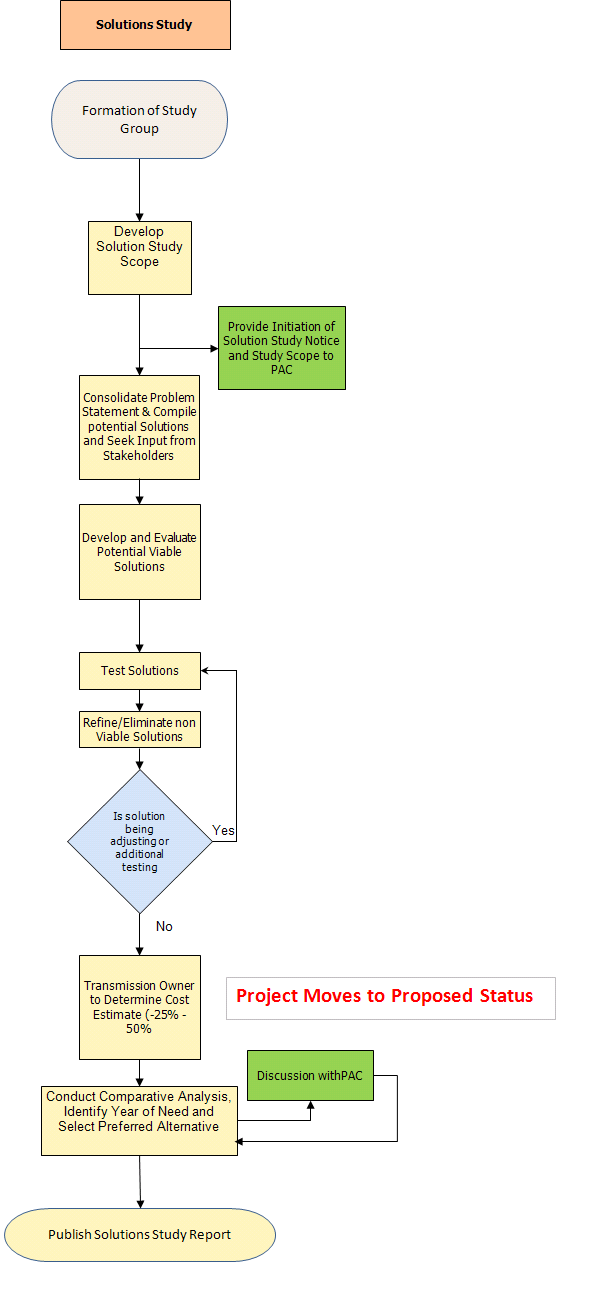 
Regional System PlanDescription of the Regional System PlanThe ISO publishes the Regional System Plan (“RSP”) on a yearly basis.  This document is vetted with the PAC and is based on periodic comprehensive assessments of the PTF system-wide needs to maintain the reliability of the New England Transmission System while accounting for market efficiencies, economic, environmental and other considerations.  The ISO updates the RSP with the results of ongoing Needs Assessments and Solutions Studies.  In addition, the RSP accounts for projected improvements to the PTF that are needed to maintain system reliability and the operation of efficient markets.  Further, the RSP must specify the physical characteristics of the physical solutions that can meet the needs defined in the Needs Assessments and include information on market responses that can address them. The RSP also provides sufficient information to allow Market Participants to assess the quantity, general location, operating characteristics and required availability criteria of the type of incremental supply or demand-side resource, or merchant transmission project that would satisfy the identified needs or that may serve to modify, offset or defer proposed regulated transmission projects.  The provision of this type of information is evolving and has included approaches such as providing critical load levels at which problems arise and providing preliminary identification of conceptual locations for market resources which can solve problems and serve as potential market inputs. RSP Project ListingThe following are the classification of projects that are listed in the RSP Project Listing.  The RSP Project Listing includes information about transmission project costs and changes to them over time. Further detail on estimate ranges can be found in Attachment D to ISO Planning Procedure No. 4:A “Concept” project may be suggested by its Proponents and placed on the Project List if a Needs Assessment has been completed. A Concept project does not require a cost estimate to be included as part of the list and may be considered for inclusion as part of the analysis conducted within a Solutions Study. For the project to move to another project classification, it must have a cost estimate consistent with what is shown below.A “Proposed” project is placed on the Project List after the Solution Study and the preferred transmission solution have been discussed with PAC and ISO has received that committee’s advisory input.  A “Proposed” project has a cost estimate that is -25% to +50%. A “Planned” project will only be placed on the Project List if a Needs Assessment & Solutions Study have been completed as described above and the Tariff section I.3.9 approval has been received. The cost estimate for a “Planned” project will increase in accuracy to +/-25% as detailed engineering progresses.  A “Planned” project is still subject to a Schedule 12C review for Transmission Cost Allocation.An “Under Construction” project is a Transmission Upgrade that has received the approvals required under the Tariff and engineering and construction is underway.  An “In Service” project is one that has been placed into operation.An Elective Transmission Upgrade (“ETU”) that has a PTF component can be included on the Project List without a Needs Assessment.  If an ETU does not have a PTF component then it will not be included on the Project List.Note: A project may be cancelled if they are deemed no longer needed.Inclusion and Update of Projects in the Regional System Project ListThe RSP Project List is updated periodically, typically three times per calendar year.  Updates are given to the PAC in February/March, May/June and October.  The Project List and updates are posted on the ISO website.  ISO asks the Participating Transmission Owners for updated information on the RSP Project List approximately two months before the posting date.  The PTOs are expected to provide the updated information back to the ISO approximately one month prior to the posting date.  New projects are added during the periodic updates.  
Planning Advisory Committee ProcessRole of the PACThe regional system planning process in New England is open and transparent and reflects advisory input from regional stakeholders, particularly members of the Planning Advisory Committee (PAC), according to the requirements specified in the Tariff and the planning principles described in FERC Order 890. The PAC is open to all parties interested in regional system planning activities in New England. The Planning Advisory Committee may provide input and feedback to the ISO concerning the regional system planning process, development of the RSP, and updates to the RSP Project list.  Specifically, the Planning Advisory Committee serves to review and comment on: Development of the RSPAssumptions for StudiesResults of Needs Assessments and Solutions StudiesPotential market responses to the needs identified by the ISO in a Needs Assessment or the RSPThe PAC, with assistance of and in coordination with the ISO, serves also to identify and prioritize requests for Economic Studies to be performed by the ISO, and provides input and feedback to the ISO concerning the conduct of Economic Studies, including criteria and assumptions for such studies. Based on input and feedback from PAC to the ISO, the ISO refers to the appropriate NEPOOL technical committees, including but not limited to, the Markets, Reliability and Transmission Committees, issues and concerns identified by the PAC for further investigation and consideration.MembershipThe PAC is open to any entity, including state regulators or agencies. A regional state committee or similarly situated entity, as specified in Attachment N of the ISO Tariff, may designate a member to the Planning Advisory Committee. NESCOE currently fills this role in New England.Meeting Notification, Frequency and MaterialsPrior to the beginning of the calendar year, the ISO lists on its calendar the proposed meeting dates of the Planning Advisory Committee for each month of the year. Before each meeting the ISO will provide notification of the meeting agenda, location, format and time to the PAC members via e-mail.  Meetings are scheduled at a frequency needed to serve the intent of the Attachment K.  The ISO posts materials for Planning Advisory Committee meetings on the Planning Advisory Committee section on the ISO’s website prior to meetings. The materials for the Planning Advisory Committee meetings are made available to the PAC members subject to protections required by confidentiality requirements of the ISO New England Information Policy set forth in Attachment D of the ISO Tariff and CEII policy as further described in Section 2.4(d) of Attachment K. CEII Information and MaterialsPlanning materials determined to be CEII will be posted on the ISO’s website. However access to this material requires stakeholders to possess an ISO-issued digital security certificate. To obtain access to planning-related materials determined to be CEII, the entity seeking to obtain such access must contact the ISO’s Market Support Services department at 413-540-4220 or by e-mail, custserv@iso-ne.com. Authorized Market Participants or their representatives, such as consultants, are bound by the ISO New England Information Policy and will be able to access CEII materials through the ISO’s website. State and federal governmental agency employees and their consultants will be able to access such materials through the ISO’s website upon submittal of a signed non-disclosure agreement, which is available on the ISO’s website. Personnel of the Electric Reliability Organization, NPCC, other regional transmission organizations or independent system operators, and transmission owners from neighboring regions will be able to access CEII materials pursuant to governing agreements, rules and protocols. All external requests by other persons for planning-related materials determined to be CEII shall be recorded and tracked by ISO’s Market Support Services staff. Such requestors will be able to obtain access to CEII documents filed with the Commission pursuant to the Commission’s regulations governing access to CEII. To the extent a request seeks access to planning-related material that is not filed with the Commission, such requestor shall comply with the requirements provided in the CEII procedures of the ISO, available on the ISO’s website, prior to receiving access to CEII information. Upon compliance with the ISO’s CEII procedures, the ISO shall grant the request or access to the planning-related CEII document through direct distribution or access to the ISO website. The ISO issues a draft version of the RSP each year that is listed as CEII because there may be CEII material in the document. The final version of the RSP that is released has been reviewed thoroughly and does not contain any CEII material and therefore does not need to be considered CEII.TOPAC/Local System PlanningAs described in Section 6 and Appendix 1 to attachment K, the PAC periodically provides input and feedback to PTO’s concerning the development of their Local System Plans (“LSP”).  It has been common practice to extend the PAC meeting to allow the PTO’s the time to present their LSP’s to any interested member of the PAC.  Each PTO will present its respective LSP to the interested members of the PAC for advisory stakeholder input not less than one time per year.  Each PTO’s LSP will include transmission system plans for Non-Pool Transmission Facilities (“Non-PTF”) that are not incorporated into the RSP planning process.Appendix ARequest to enroll as a transmission provider in the New England transmission planning regionAn entity will be enrolled as a transmission provider in the New England transmission planning region in accordance with Section 1.1 of Attachment K to Section II of the ISO New England Open Access Transmission Tariff if:the entity is a signatory to a transmission operating agreement.  Such entities are automatically enrolled and no further action is necessary.  Entities that are signatories to a transmission operating agreement as of May 18, 2015 will be enrolled as of that date.  Signatories to a transmission operating agreement following May 18, 2015 will be enrolled as of the date that they become party to the agreement; orthe entity is a party to a Market Participant Service Agreement (MPSA) coupled with a written notification to the ISO that the entity desires to be a transmission provider in the New England region.  The completion and submittal of this enrollment form shall meet the “written notification” requirement.  The entity will be enrolled as of the date that the form was received by ISO upon receipt of this completed form by ISO and ISO verification that the entity is a party to an MPSA.Entities that are party to an MPSA that desire to enroll shall complete all fields in this form and email the completed form as an attachment to: NEPlanningApp@iso-ne.comAn email confirming successful enrollment will be sent from ISO to the email address from which the request was submitted and the email address of the Market Participant representative provided within the completed form.  The name of the entity will be added to Appendix 2 of Attachment K to Section II of the ISO Tariff during its subsequent update.Incomplete forms or not being a party to an MPSA will result in the rejection of the submitted enrollment form.  An email notification of the rejection of the enrollment form will be sent from ISO to the email address from which the request was submitted and the email address for the Market Participant representative provided within the submitted form. requests enrollment as a transmission provider in the New England transmission planning region in accordance with Section 1.1 of Attachment K of the OATT.MPSA number: Address 1:	Address 2:	Address 3:	Market Participant Representative Name: Market Participant Representative Title:  Tel:	Email: Appendix BQualified Transmission Project Sponsor Application FormInstructions:Questions related to this form and the Guideline are to be directed to:QTPS@iso-ne.com or Bruce Kay 413-535-4062Include attachments, if needed: If the Applicant would prefer to utilize a separate document to answer a question under Part II of this Application or provide materials in support of a question, they may include the answer/materials as an attachment.  Please mark the attachment so that it is clear as to which question the answer/material relates.Submittal of Form: Application submittals (including attachments) larger than 5 MBs may not clear the ISO-NE firewall.  Applications greater than 5 MBs should be divided into sub-5 MB files and then submitted separately.Submit this Application to the ISO via QTPS@iso-ne.comPart I – General InformationQTPS Applicant InformationPart II – Supporting Experience/InformationProvide evidence that Applicant legally exists.  This may be in the form of a corporate charter issued by a state or local jurisdiction, filed articles of incorporation, an executed partnership agreement or similar document.Provide evidence of Applicant’s experience with financing or arranging financing for the construction of electric transmission facilities.Include a description of at least the three largest such projects developed in the past ten years.Include a description of the capital costs and financial structure of such projects, whether the projects entered into commercial operation, and whether any projects are in default.Provide the Applicant’s current and expected capability to finance or arrange for financing for electric transmission facilities.Submit the Applicant’s capital procurement plan;Submit evidence of Applicant’s recent experience procuring capital for the construction of electric transmission facilities or interconnecting to the transmission system;Submit Applicant’s credit ratings received from S&P, Moody’s and any other Nationally Recognized Statistical Rating Organization;Provide a statement regarding whether the Applicant is presenting its capability to construct, own and maintain electric transmission facilities on its own or whether it will be supported by a parent or affiliated company;If relying on a parent or affiliate company in presenting its capability to construct, own and maintain electric transmission facilities, submit a description of the business relationship to the affiliate company, and the agreements in place between the Applicant and the affiliate company relevant to reliance on the relationship to the affiliate company as part of this Application; andSubmit a summary of Applicant’s history of bankruptcy or dissolution in the last five calendar years.The Applicant shall provide information describing how it would utilize its existing capabilities and competencies or acquire any additional capabilities and competencies needed to plan and construct a electric transmission facility proposed under Attachment K to Section II of the ISO-NE Tariff.  This information shall be submitted with this Application as Attachment A and shall include as headings, the specific project implementation tasks listed below in the order presented.3.1	Describe your capabilities to accomplish the following key tasks in electric transmission facility development and construction, including:Project management;Plans for development of project management, engineering, material, and construction standards and practices to be followed for specific types of facilities;Preliminary and detailed engineering, design, and surveying;Routing and siting studies, including public outreach;Plans for retaining and qualifying personnel or contractors;Material, tools, vehicles and equipment procurement;Construction;Commissioning and testing; andPlans for utilizing infrastructure and resources owned and operated by an affiliate company.If Applicant will utilize capabilities or competencies from a Parent, Affiliate, or contracted third-parties to meet the project implementation requirements, those capabilities or competencies must be identified in Attachment A as being provided by said Parent, Affiliate, or contracted third-parties.3.2	Describe your capabilities to accomplish the following key tasks regarding electric transmission facility operation and maintenance.Provide a detailed business implementation plan describing how it would utilize the existing capabilities and competencies identified in Section II, above, or acquire any additional capabilities and competencies needed to operate and maintain an electric transmission facility proposed under Attachment K to Section II of the ISO-NE Tariff.  The operation and maintenance plan shall be submitted with this Application as Attachment B and shall include as headings, the specific project implementation tasks listed below in the order presented.Forced Outage Response;Switching (for electric transmission line circuits & substations);Emergency repair, testing and response times;Preventative and/or predictive maintenance, including vegetation management and equipment testing;Maintenance and management of spare parts, spare structures, and/or spare equipment inventories for electric transmission lines and/or substations;Real-time operations monitoring and control capabilities;Major facility replacements or rebuilds required as a result of catastrophic destruction or natural aging through normal wear and tear, including financial strategy to facilitate timely replacements and/or rebuilds;Plans for retaining and qualifying personnel or contractors;Plans for utilizing infrastructure and resources owned and operated by an affiliate company;Plans for acquiring required tools, equipment, and vehicles;Plans for development of maintenance standards & practices to be followed for specific types of facilities;Plans for developing standards governing where personnel, equipment, and spare parts/equipment will be maintained with respect to potential future facilities (e.g., maximum distance between facility & local office, etc.); andPlans for maintaining adequate capital procurement capabilities to rebuild facilities following major catastrophic outages (including property insurance and risk mitigation strategies).If the Applicant will utilize capabilities or competencies from a Parent, Affiliate, or contracted third-parties to meet the project implementation requirements, those capabilities or competencies must be identified in Attachment B as being provided by said Parent, Affiliate, or contracted third-parties.3.3	Provide a description of the Applicant’s safety assurance and risk management plans.Provide a detailed description of the planned safety assurance and risk management plan including descriptions of planned safety rules, safety policies, safety prevention programs, and safety training.  In addition, the plan should address general policies, strategies, and procedures to be employed for risk management to address and mitigate potential risks including, but not limited to, potential litigation from liability claims, catastrophic premature failure or destruction of assets, and legal or regulatory compliance violations.  The safety assurance and risk management plan shall be submitted with this Application as Attachment C.Provide a description of the Applicant’s capability or experience in meeting development and completion schedules as it pertains to construction, maintenance, and operation of electric transmission facilities.Provide a description of the Applicant’s business practices that demonstrate consistency with Good Utility Practice and capability to address and timely remedy failure of facilities relative to constructing, maintaining and operating electric transmission facilities.Provide a description (including construction cost details, location, circuit miles, voltage levels and equipment descriptions) of electric transmission facilities that the Applicant has previously constructed, maintained and operated within the past ten years and the status of those facilities, including whether the construction was suspended or terminated and for what reason, whether construction was completed, whether the facility entered into commercial operation, whether the facility failed to perform as it was designed and for what reason.  Include any history and evidence demonstrating ability to maintain those facilities, along with a record of past reliability performance.Provide evidence to demonstrate the Applicant’s ability or experience with meeting:NERC and/or NPCC reliability standards or compliance requirements, including descriptions of associated violations and/or pending violations; andISO-NE Operating Documents.Part III - SignatureThe Applicant hereby represents and warrants that all statements and representations made herein, including any supporting documents, are true to the best of the Applicant’s knowledge and belief.By: _________________________________________
(Authorized Representative of the Applicant)Date: Name:Title:Acknowledgement of Receipt by ISO-NE:Date: _________ / Time: _________of receipt by ISO New England Inc. of the Application.By: _________________________________________
Name:Title:Appendix CQualified Transmission Project Sponsor Annual Certification FormInstructions:Questions related to this form and the QTPS process are to be directed to: QTPS@iso-ne.com , or Bruce Kay at 413-535-4062Include attachments, if needed: A QTPS may, as an attachment to this form, include a separate document to explain, or provide additional supporting information, as to why there may have been an adverse material change to the information included in the Accepted Application.  Please mark the attachment so that it is clear as to which question the answer/material relates.Submittal of Form: A QTPS must complete and submit this QTPS Annual Certification Form to the ISO between the beginning of the day on January 1st through the end of the day on January 31st of every year following ISO-NE’s approval of the entity’s QTPS status.Submit this “QTPS Annual Certification Form” to the ISO via QTPS@iso-ne.comQTPS Annual Certification FormSubmittal Date: ____________Name of Entity with QTPS Status: ____________The undersigned hereby represents that all statements made herein, including any supporting documents, are true to the best of his/ her knowledge and belief.Part I – Declaration of Adverse Material ChangePlease mark either of the following relevant to the intervening year:_____	There have not been any adverse material changes to the information included in the Accepted Application._____	There has been an adverse material change(s) to the information included in the Accepted Application.If so, please explain.Part II – Identification of Supporting AgreementsPlease mark any of the following that currently apply:As of January 1st of this year, the entity with QTPS status is party to:_____	the TOA_____	an NTDOA_____	an MPSA (i.e., is a Market Participant)Part III – SignatureBy: __________________________________Signature of Authorized Representative of QTPS_____________________________________Name (printed)_____________________________________Title_____________________________________Email and Phone_____________________________________QTPS Name_____________________________________Dun and Bradstreet Number_____________________________________Date SignedLegal name of Company Applying for QTPS status (“Applicant”)Legal name of Company Applying for QTPS status (“Applicant”)Legal type of ApplicantLegal type of ApplicantSole ProprietorPartnershipCorporationLimited Liability CompanyMunicipal-Owned EntityOther (describe) ___________________Sole ProprietorPartnershipCorporationLimited Liability CompanyMunicipal-Owned EntityOther (describe) ___________________State and date where Applicant was organizedState and date where Applicant was organizedBusiness Mailing address for ApplicantBusiness Mailing address for ApplicantWeb address for Applicant (if one exists)Web address for Applicant (if one exists)Dun and Bradstreet NumberDun and Bradstreet NumberIs the Applicant a party to (check all that apply):Is the Applicant a party to (check all that apply): TOA NTDOA MPSA #_______________ TOA NTDOA MPSA #_______________Applicant’s NERC Registration (check all that apply)Applicant’s NERC Registration (check all that apply) Transmission Owner Transmission Operator Transmission Planner A NERC “Entity Task” other than that noted above (list): ____________________________ Not currently registered with NERC Transmission Owner Transmission Operator Transmission Planner A NERC “Entity Task” other than that noted above (list): ____________________________ Not currently registered with NERCCompany Officer(s)/ Representative(s) of the Applicant who is/ are duly authorized to sign this Application: (Name / Title)Primary ContactPrimary ContactSecondary ContactNameTitleCompany NamePhoneFaxE-mail addressMailing Address